כתב התחייבות למעורבות חברתית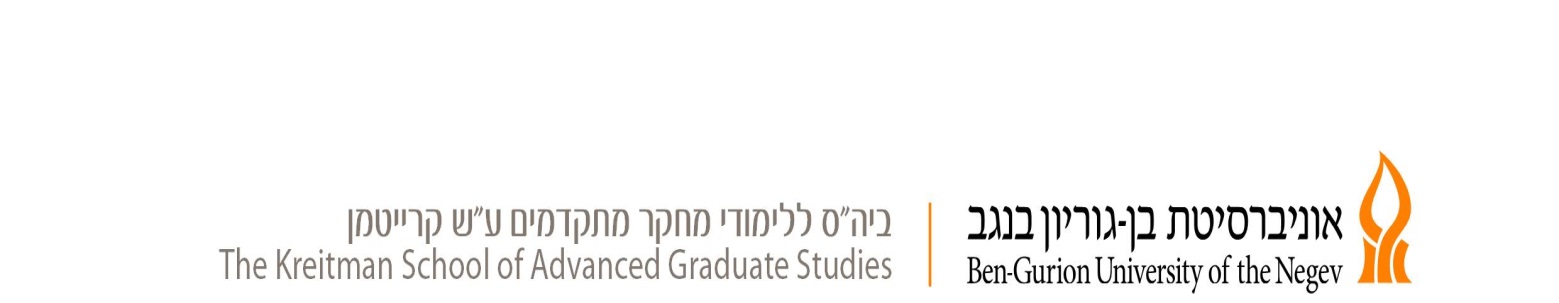 לכבוד קרן קיסריה אדמונד בנימין דה רוטשילד ("קרן"),כזוכה במלגה המסגרת תכנית "אריאן דה-רוטשילד לתלמידות דוקטורט" החל משנת הלימודים תש"פ הנני מתחייבת ומצהירה בזאת:להשקיע את מרצי ואת זמני בלימודים ולמלא את כל החובות האקדמיות הכרוכות בלימודים.כי הנני בעלת רצון ומוטיבציה להתנדב ולפעול למען קידום החינוך והחברה בישראל ולהשקיע מזמני למען מטרה זו.לעסוק בפעילות התנדבותית שבמרכזה עבודת חונכות בתוכניות חינוך שונות אותן מקדמים  אוניברסיטת בן גוריון או הקרן כפי שיוסכם בין הקרן לאוניברסיטה, שמטרתן המרכזית עידוד החינוך בארץ למען צמצום הפערים החברתיים בחברה הישראלית ובמטרה לטפח את דור העתיד של בני הנוער/הסטודנטים מהשכבות החלשות בישראל. היקף ההתנדבות שלא יפחת משתי שעות שבועיות במהלך כל אחת משנות הלימודים בהן אקבל מלגה מאת הקרן (מינימום 56 שעות לשנת הלימודים).להשתתף בכל ההכשרות, הסמינרים, תכניות החונכות, הסדנאות וההשתלמויות שיקבעו כל ידי נציגי הקרן (להלן: "השתלמויות"), הקשורים לפעילות ההתנדבותית אותה אמלא. השעות בהן אשתתף בהשתלמויות תחשבנה במניין שעות הפעילות ההתנדבותית.ידוע לי כי במידה ואפעל בחוסר יושר, או במידה ולימודי הופסקו עקב עבירה משמעתית או בנסיבות חמורות אחרות אשר יש בהן כדי להצדיק החזרת המלגה אותה קיבלתי מן הקרן, או במקרה בו לא אמלא את התחייבויותיי כאמור בכתב ההתחייבות זה במועד אותו אדרש להשלימן, אדרש להחזיר לקרן את כספי המלגה אותם קיבלתי ולקרן תהא הזכות לעשות ככל הנדרש, באמצעות כל ההליכים החוקיים העומדים לרשותה, על מנת לקבל חזרה לידיה את כספי המלגה האמורים.בחתימתי מטה אני מאשרת את נכונות הצהרותיי לעיל והנני מתחייבת כי אמלא את כל ההתחייבויות אותן נטלתי על עצמי בכתב התחייבות זה.תאריך  			שם   			ת.ז  			חתימה_____________    _____________       _____________           ____________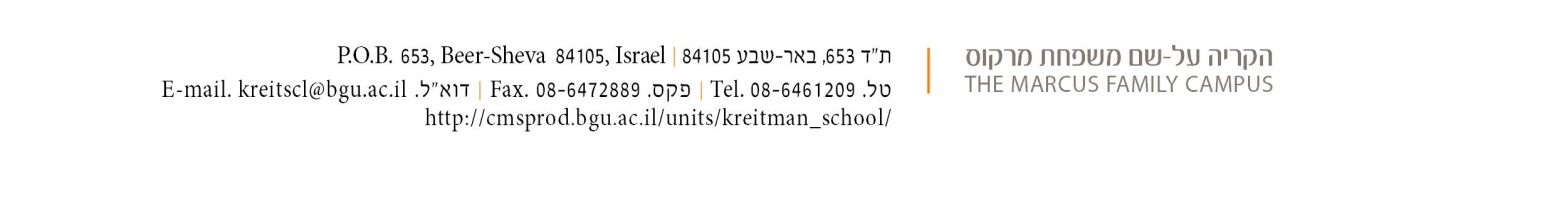 